Фрагмент из карты территориальных зон с.Санниково Первомайского района правил землепользования и застройки МО Санниковский сельсовет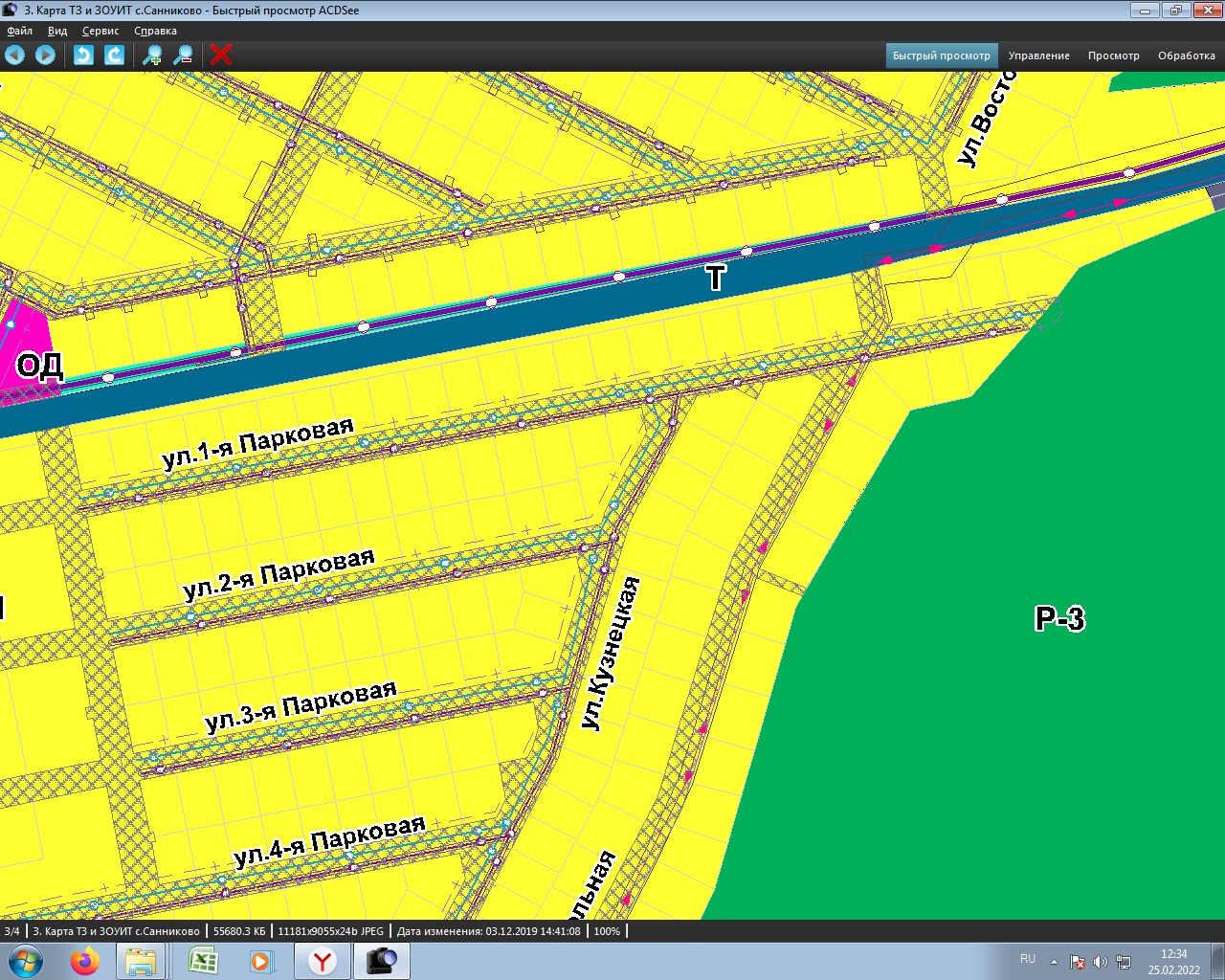 Земельный участок, расположенный по адресу: с.Санниково, ул.1-я Парковая, 57     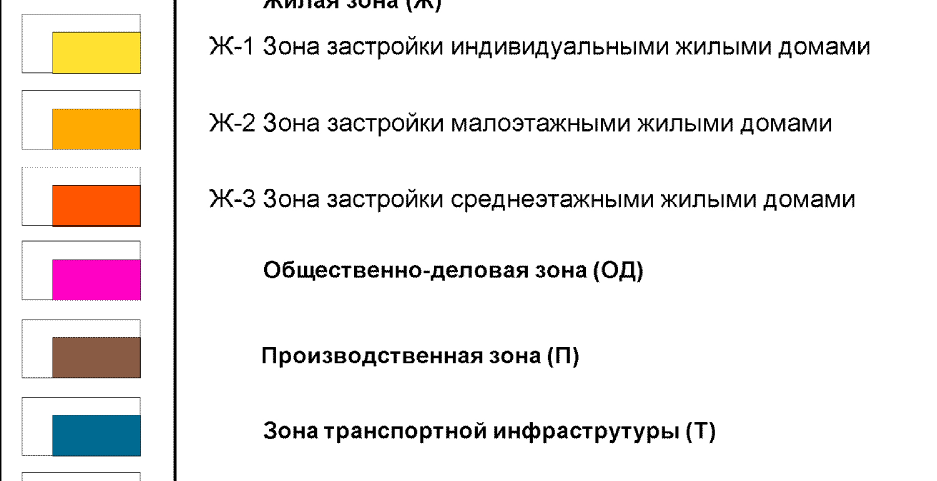 